	AF 7406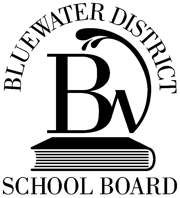 Bluewater District School Board351 1st Ave. N., Box 190, Chesley, Ontario N0G 1L0  519-363-2014 or 1-800-661-7509  RETIREMENT GRATUITY DISPOSITION FORM	AF 7406Bluewater District School Board351 1st Ave. N., Box 190, Chesley, Ontario N0G 1L0  519-363-2014 or 1-800-661-7509  RETIREMENT GRATUITY DISPOSITION FORM	AF 7406Bluewater District School Board351 1st Ave. N., Box 190, Chesley, Ontario N0G 1L0  519-363-2014 or 1-800-661-7509  RETIREMENT GRATUITY DISPOSITION FORM	AF 7406Bluewater District School Board351 1st Ave. N., Box 190, Chesley, Ontario N0G 1L0  519-363-2014 or 1-800-661-7509  RETIREMENT GRATUITY DISPOSITION FORM	AF 7406Bluewater District School Board351 1st Ave. N., Box 190, Chesley, Ontario N0G 1L0  519-363-2014 or 1-800-661-7509  RETIREMENT GRATUITY DISPOSITION FORM	AF 7406Bluewater District School Board351 1st Ave. N., Box 190, Chesley, Ontario N0G 1L0  519-363-2014 or 1-800-661-7509  RETIREMENT GRATUITY DISPOSITION FORM	AF 7406Bluewater District School Board351 1st Ave. N., Box 190, Chesley, Ontario N0G 1L0  519-363-2014 or 1-800-661-7509  RETIREMENT GRATUITY DISPOSITION FORM	AF 7406Bluewater District School Board351 1st Ave. N., Box 190, Chesley, Ontario N0G 1L0  519-363-2014 or 1-800-661-7509  RETIREMENT GRATUITY DISPOSITION FORM	AF 7406Bluewater District School Board351 1st Ave. N., Box 190, Chesley, Ontario N0G 1L0  519-363-2014 or 1-800-661-7509  RETIREMENT GRATUITY DISPOSITION FORM	AF 7406Bluewater District School Board351 1st Ave. N., Box 190, Chesley, Ontario N0G 1L0  519-363-2014 or 1-800-661-7509  RETIREMENT GRATUITY DISPOSITION FORM	AF 7406Bluewater District School Board351 1st Ave. N., Box 190, Chesley, Ontario N0G 1L0  519-363-2014 or 1-800-661-7509  RETIREMENT GRATUITY DISPOSITION FORM	AF 7406Bluewater District School Board351 1st Ave. N., Box 190, Chesley, Ontario N0G 1L0  519-363-2014 or 1-800-661-7509  RETIREMENT GRATUITY DISPOSITION FORM	AF 7406Bluewater District School Board351 1st Ave. N., Box 190, Chesley, Ontario N0G 1L0  519-363-2014 or 1-800-661-7509  RETIREMENT GRATUITY DISPOSITION FORM	AF 7406Bluewater District School Board351 1st Ave. N., Box 190, Chesley, Ontario N0G 1L0  519-363-2014 or 1-800-661-7509  RETIREMENT GRATUITY DISPOSITION FORM	AF 7406Bluewater District School Board351 1st Ave. N., Box 190, Chesley, Ontario N0G 1L0  519-363-2014 or 1-800-661-7509  RETIREMENT GRATUITY DISPOSITION FORM	AF 7406Bluewater District School Board351 1st Ave. N., Box 190, Chesley, Ontario N0G 1L0  519-363-2014 or 1-800-661-7509  RETIREMENT GRATUITY DISPOSITION FORM	AF 7406Bluewater District School Board351 1st Ave. N., Box 190, Chesley, Ontario N0G 1L0  519-363-2014 or 1-800-661-7509  RETIREMENT GRATUITY DISPOSITION FORM	AF 7406Bluewater District School Board351 1st Ave. N., Box 190, Chesley, Ontario N0G 1L0  519-363-2014 or 1-800-661-7509  RETIREMENT GRATUITY DISPOSITION FORM	AF 7406Bluewater District School Board351 1st Ave. N., Box 190, Chesley, Ontario N0G 1L0  519-363-2014 or 1-800-661-7509  RETIREMENT GRATUITY DISPOSITION FORM	AF 7406Bluewater District School Board351 1st Ave. N., Box 190, Chesley, Ontario N0G 1L0  519-363-2014 or 1-800-661-7509  RETIREMENT GRATUITY DISPOSITION FORM	AF 7406Bluewater District School Board351 1st Ave. N., Box 190, Chesley, Ontario N0G 1L0  519-363-2014 or 1-800-661-7509  RETIREMENT GRATUITY DISPOSITION FORM	AF 7406Bluewater District School Board351 1st Ave. N., Box 190, Chesley, Ontario N0G 1L0  519-363-2014 or 1-800-661-7509  RETIREMENT GRATUITY DISPOSITION FORM	AF 7406Bluewater District School Board351 1st Ave. N., Box 190, Chesley, Ontario N0G 1L0  519-363-2014 or 1-800-661-7509  RETIREMENT GRATUITY DISPOSITION FORM	AF 7406Bluewater District School Board351 1st Ave. N., Box 190, Chesley, Ontario N0G 1L0  519-363-2014 or 1-800-661-7509  RETIREMENT GRATUITY DISPOSITION FORM	AF 7406Bluewater District School Board351 1st Ave. N., Box 190, Chesley, Ontario N0G 1L0  519-363-2014 or 1-800-661-7509  RETIREMENT GRATUITY DISPOSITION FORM	AF 7406Bluewater District School Board351 1st Ave. N., Box 190, Chesley, Ontario N0G 1L0  519-363-2014 or 1-800-661-7509  RETIREMENT GRATUITY DISPOSITION FORM	AF 7406Bluewater District School Board351 1st Ave. N., Box 190, Chesley, Ontario N0G 1L0  519-363-2014 or 1-800-661-7509  RETIREMENT GRATUITY DISPOSITION FORM	AF 7406Bluewater District School Board351 1st Ave. N., Box 190, Chesley, Ontario N0G 1L0  519-363-2014 or 1-800-661-7509  RETIREMENT GRATUITY DISPOSITION FORM	AF 7406Bluewater District School Board351 1st Ave. N., Box 190, Chesley, Ontario N0G 1L0  519-363-2014 or 1-800-661-7509  RETIREMENT GRATUITY DISPOSITION FORM	AF 7406Bluewater District School Board351 1st Ave. N., Box 190, Chesley, Ontario N0G 1L0  519-363-2014 or 1-800-661-7509  RETIREMENT GRATUITY DISPOSITION FORM	AF 7406Bluewater District School Board351 1st Ave. N., Box 190, Chesley, Ontario N0G 1L0  519-363-2014 or 1-800-661-7509  RETIREMENT GRATUITY DISPOSITION FORM	AF 7406Bluewater District School Board351 1st Ave. N., Box 190, Chesley, Ontario N0G 1L0  519-363-2014 or 1-800-661-7509  RETIREMENT GRATUITY DISPOSITION FORM	AF 7406Bluewater District School Board351 1st Ave. N., Box 190, Chesley, Ontario N0G 1L0  519-363-2014 or 1-800-661-7509  RETIREMENT GRATUITY DISPOSITION FORM	AF 7406Bluewater District School Board351 1st Ave. N., Box 190, Chesley, Ontario N0G 1L0  519-363-2014 or 1-800-661-7509  RETIREMENT GRATUITY DISPOSITION FORM	AF 7406Bluewater District School Board351 1st Ave. N., Box 190, Chesley, Ontario N0G 1L0  519-363-2014 or 1-800-661-7509  RETIREMENT GRATUITY DISPOSITION FORM	AF 7406Bluewater District School Board351 1st Ave. N., Box 190, Chesley, Ontario N0G 1L0  519-363-2014 or 1-800-661-7509  RETIREMENT GRATUITY DISPOSITION FORM	AF 7406Bluewater District School Board351 1st Ave. N., Box 190, Chesley, Ontario N0G 1L0  519-363-2014 or 1-800-661-7509  RETIREMENT GRATUITY DISPOSITION FORM	AF 7406Bluewater District School Board351 1st Ave. N., Box 190, Chesley, Ontario N0G 1L0  519-363-2014 or 1-800-661-7509  RETIREMENT GRATUITY DISPOSITION FORMName (Surname, Given Name and Initial)Name (Surname, Given Name and Initial)Name (Surname, Given Name and Initial)Name (Surname, Given Name and Initial)Name (Surname, Given Name and Initial)Name (Surname, Given Name and Initial)Name (Surname, Given Name and Initial)Name (Surname, Given Name and Initial)Name (Surname, Given Name and Initial)Name (Surname, Given Name and Initial)Name (Surname, Given Name and Initial)Name (Surname, Given Name and Initial)Name (Surname, Given Name and Initial)Name (Surname, Given Name and Initial)Name (Surname, Given Name and Initial)Name (Surname, Given Name and Initial)Name (Surname, Given Name and Initial)Name (Surname, Given Name and Initial)Name (Surname, Given Name and Initial)Name (Surname, Given Name and Initial)Employee ID NumberEmployee ID NumberEmployee ID NumberEmployee ID NumberEmployee ID NumberEmployee ID NumberEmployee ID NumberEmployee ID NumberEmployee ID NumberEmployee ID NumberEmployee ID NumberEmployee ID NumberEmployee ID NumberEmployee ID NumberEmployee ID NumberCurrent AddressCurrent AddressCurrent AddressCurrent AddressCurrent AddressCurrent AddressCurrent AddressCurrent AddressCurrent AddressCurrent AddressCurrent AddressCurrent AddressCurrent AddressCurrent AddressCurrent AddressCurrent AddressCurrent AddressCurrent AddressCurrent AddressCurrent AddressCurrent AddressCurrent AddressCurrent AddressCurrent AddressCurrent AddressCurrent AddressCurrent AddressCurrent AddressCurrent AddressCurrent AddressCurrent AddressCurrent AddressCurrent AddressCurrent AddressCurrent AddressCurrent AddressRetirement DateRetirement DateRetirement DateRetirement Date Employee Group Employee Group Employee Group Employee Group Employee Group Employee GroupSECTION 1: Transfer of funds to a Registered Retirement Savings Plan (RRSP)/ Registered Pension Plan (RPP) – Details of transferSECTION 1: Transfer of funds to a Registered Retirement Savings Plan (RRSP)/ Registered Pension Plan (RPP) – Details of transferSECTION 1: Transfer of funds to a Registered Retirement Savings Plan (RRSP)/ Registered Pension Plan (RPP) – Details of transferSECTION 1: Transfer of funds to a Registered Retirement Savings Plan (RRSP)/ Registered Pension Plan (RPP) – Details of transferSECTION 1: Transfer of funds to a Registered Retirement Savings Plan (RRSP)/ Registered Pension Plan (RPP) – Details of transferSECTION 1: Transfer of funds to a Registered Retirement Savings Plan (RRSP)/ Registered Pension Plan (RPP) – Details of transferSECTION 1: Transfer of funds to a Registered Retirement Savings Plan (RRSP)/ Registered Pension Plan (RPP) – Details of transferSECTION 1: Transfer of funds to a Registered Retirement Savings Plan (RRSP)/ Registered Pension Plan (RPP) – Details of transferSECTION 1: Transfer of funds to a Registered Retirement Savings Plan (RRSP)/ Registered Pension Plan (RPP) – Details of transferSECTION 1: Transfer of funds to a Registered Retirement Savings Plan (RRSP)/ Registered Pension Plan (RPP) – Details of transferSECTION 1: Transfer of funds to a Registered Retirement Savings Plan (RRSP)/ Registered Pension Plan (RPP) – Details of transferSECTION 1: Transfer of funds to a Registered Retirement Savings Plan (RRSP)/ Registered Pension Plan (RPP) – Details of transferSECTION 1: Transfer of funds to a Registered Retirement Savings Plan (RRSP)/ Registered Pension Plan (RPP) – Details of transferSECTION 1: Transfer of funds to a Registered Retirement Savings Plan (RRSP)/ Registered Pension Plan (RPP) – Details of transferSECTION 1: Transfer of funds to a Registered Retirement Savings Plan (RRSP)/ Registered Pension Plan (RPP) – Details of transferSECTION 1: Transfer of funds to a Registered Retirement Savings Plan (RRSP)/ Registered Pension Plan (RPP) – Details of transferSECTION 1: Transfer of funds to a Registered Retirement Savings Plan (RRSP)/ Registered Pension Plan (RPP) – Details of transferSECTION 1: Transfer of funds to a Registered Retirement Savings Plan (RRSP)/ Registered Pension Plan (RPP) – Details of transferSECTION 1: Transfer of funds to a Registered Retirement Savings Plan (RRSP)/ Registered Pension Plan (RPP) – Details of transferSECTION 1: Transfer of funds to a Registered Retirement Savings Plan (RRSP)/ Registered Pension Plan (RPP) – Details of transferSECTION 1: Transfer of funds to a Registered Retirement Savings Plan (RRSP)/ Registered Pension Plan (RPP) – Details of transferSECTION 1: Transfer of funds to a Registered Retirement Savings Plan (RRSP)/ Registered Pension Plan (RPP) – Details of transferSECTION 1: Transfer of funds to a Registered Retirement Savings Plan (RRSP)/ Registered Pension Plan (RPP) – Details of transferSECTION 1: Transfer of funds to a Registered Retirement Savings Plan (RRSP)/ Registered Pension Plan (RPP) – Details of transferSECTION 1: Transfer of funds to a Registered Retirement Savings Plan (RRSP)/ Registered Pension Plan (RPP) – Details of transferSECTION 1: Transfer of funds to a Registered Retirement Savings Plan (RRSP)/ Registered Pension Plan (RPP) – Details of transferSECTION 1: Transfer of funds to a Registered Retirement Savings Plan (RRSP)/ Registered Pension Plan (RPP) – Details of transferSECTION 1: Transfer of funds to a Registered Retirement Savings Plan (RRSP)/ Registered Pension Plan (RPP) – Details of transferSECTION 1: Transfer of funds to a Registered Retirement Savings Plan (RRSP)/ Registered Pension Plan (RPP) – Details of transferSECTION 1: Transfer of funds to a Registered Retirement Savings Plan (RRSP)/ Registered Pension Plan (RPP) – Details of transferSECTION 1: Transfer of funds to a Registered Retirement Savings Plan (RRSP)/ Registered Pension Plan (RPP) – Details of transferSECTION 1: Transfer of funds to a Registered Retirement Savings Plan (RRSP)/ Registered Pension Plan (RPP) – Details of transferSECTION 1: Transfer of funds to a Registered Retirement Savings Plan (RRSP)/ Registered Pension Plan (RPP) – Details of transferSECTION 1: Transfer of funds to a Registered Retirement Savings Plan (RRSP)/ Registered Pension Plan (RPP) – Details of transferSECTION 1: Transfer of funds to a Registered Retirement Savings Plan (RRSP)/ Registered Pension Plan (RPP) – Details of transferSECTION 1: Transfer of funds to a Registered Retirement Savings Plan (RRSP)/ Registered Pension Plan (RPP) – Details of transferI hereby direct Bluewater District School Board (BWDSB) to transfer funds as follows:I hereby direct Bluewater District School Board (BWDSB) to transfer funds as follows:I hereby direct Bluewater District School Board (BWDSB) to transfer funds as follows:I hereby direct Bluewater District School Board (BWDSB) to transfer funds as follows:I hereby direct Bluewater District School Board (BWDSB) to transfer funds as follows:I hereby direct Bluewater District School Board (BWDSB) to transfer funds as follows:I hereby direct Bluewater District School Board (BWDSB) to transfer funds as follows:I hereby direct Bluewater District School Board (BWDSB) to transfer funds as follows:I hereby direct Bluewater District School Board (BWDSB) to transfer funds as follows:I hereby direct Bluewater District School Board (BWDSB) to transfer funds as follows:I hereby direct Bluewater District School Board (BWDSB) to transfer funds as follows:I hereby direct Bluewater District School Board (BWDSB) to transfer funds as follows:I hereby direct Bluewater District School Board (BWDSB) to transfer funds as follows:I hereby direct Bluewater District School Board (BWDSB) to transfer funds as follows:I hereby direct Bluewater District School Board (BWDSB) to transfer funds as follows:I hereby direct Bluewater District School Board (BWDSB) to transfer funds as follows:I hereby direct Bluewater District School Board (BWDSB) to transfer funds as follows:I hereby direct Bluewater District School Board (BWDSB) to transfer funds as follows:I hereby direct Bluewater District School Board (BWDSB) to transfer funds as follows:I hereby direct Bluewater District School Board (BWDSB) to transfer funds as follows:I hereby direct Bluewater District School Board (BWDSB) to transfer funds as follows:I hereby direct Bluewater District School Board (BWDSB) to transfer funds as follows:I hereby direct Bluewater District School Board (BWDSB) to transfer funds as follows:I hereby direct Bluewater District School Board (BWDSB) to transfer funds as follows:I hereby direct Bluewater District School Board (BWDSB) to transfer funds as follows:I hereby direct Bluewater District School Board (BWDSB) to transfer funds as follows:I hereby direct Bluewater District School Board (BWDSB) to transfer funds as follows:I hereby direct Bluewater District School Board (BWDSB) to transfer funds as follows:I hereby direct Bluewater District School Board (BWDSB) to transfer funds as follows:I hereby direct Bluewater District School Board (BWDSB) to transfer funds as follows:I hereby direct Bluewater District School Board (BWDSB) to transfer funds as follows:I hereby direct Bluewater District School Board (BWDSB) to transfer funds as follows:I hereby direct Bluewater District School Board (BWDSB) to transfer funds as follows:I hereby direct Bluewater District School Board (BWDSB) to transfer funds as follows:I hereby direct Bluewater District School Board (BWDSB) to transfer funds as follows:I hereby direct Bluewater District School Board (BWDSB) to transfer funds as follows:A. Eligible amount to be transferred to RRSP/RPPA. Eligible amount to be transferred to RRSP/RPPA. Eligible amount to be transferred to RRSP/RPPA. Eligible amount to be transferred to RRSP/RPPA. Eligible amount to be transferred to RRSP/RPPA. Eligible amount to be transferred to RRSP/RPPA. Eligible amount to be transferred to RRSP/RPPA. Eligible amount to be transferred to RRSP/RPPA. Eligible amount to be transferred to RRSP/RPPA. Eligible amount to be transferred to RRSP/RPPA. Eligible amount to be transferred to RRSP/RPPA. Eligible amount to be transferred to RRSP/RPP$       $       $       $       $       $       $       $       $        (Amount must be equal to or less than the “RRSP   Maximum” for pre-1996 service on your gratuity calculation) (Amount must be equal to or less than the “RRSP   Maximum” for pre-1996 service on your gratuity calculation) (Amount must be equal to or less than the “RRSP   Maximum” for pre-1996 service on your gratuity calculation) (Amount must be equal to or less than the “RRSP   Maximum” for pre-1996 service on your gratuity calculation) (Amount must be equal to or less than the “RRSP   Maximum” for pre-1996 service on your gratuity calculation) (Amount must be equal to or less than the “RRSP   Maximum” for pre-1996 service on your gratuity calculation) (Amount must be equal to or less than the “RRSP   Maximum” for pre-1996 service on your gratuity calculation) (Amount must be equal to or less than the “RRSP   Maximum” for pre-1996 service on your gratuity calculation) (Amount must be equal to or less than the “RRSP   Maximum” for pre-1996 service on your gratuity calculation) (Amount must be equal to or less than the “RRSP   Maximum” for pre-1996 service on your gratuity calculation) (Amount must be equal to or less than the “RRSP   Maximum” for pre-1996 service on your gratuity calculation) (Amount must be equal to or less than the “RRSP   Maximum” for pre-1996 service on your gratuity calculation) (Amount must be equal to or less than the “RRSP   Maximum” for pre-1996 service on your gratuity calculation) (Amount must be equal to or less than the “RRSP   Maximum” for pre-1996 service on your gratuity calculation) (Amount must be equal to or less than the “RRSP   Maximum” for pre-1996 service on your gratuity calculation) (Amount must be equal to or less than the “RRSP   Maximum” for pre-1996 service on your gratuity calculation)B. Non-eligible amount to be transferred to RRSP/RPPB. Non-eligible amount to be transferred to RRSP/RPPB. Non-eligible amount to be transferred to RRSP/RPPB. Non-eligible amount to be transferred to RRSP/RPPB. Non-eligible amount to be transferred to RRSP/RPPB. Non-eligible amount to be transferred to RRSP/RPPB. Non-eligible amount to be transferred to RRSP/RPPB. Non-eligible amount to be transferred to RRSP/RPPB. Non-eligible amount to be transferred to RRSP/RPPB. Non-eligible amount to be transferred to RRSP/RPPB. Non-eligible amount to be transferred to RRSP/RPPB. Non-eligible amount to be transferred to RRSP/RPP$       $       $       $       $       $       $       $       $        (Amount must be equal to or less than your  RRSP contribution limit for the payment year) (Amount must be equal to or less than your  RRSP contribution limit for the payment year) (Amount must be equal to or less than your  RRSP contribution limit for the payment year) (Amount must be equal to or less than your  RRSP contribution limit for the payment year) (Amount must be equal to or less than your  RRSP contribution limit for the payment year) (Amount must be equal to or less than your  RRSP contribution limit for the payment year) (Amount must be equal to or less than your  RRSP contribution limit for the payment year) (Amount must be equal to or less than your  RRSP contribution limit for the payment year) (Amount must be equal to or less than your  RRSP contribution limit for the payment year) (Amount must be equal to or less than your  RRSP contribution limit for the payment year) (Amount must be equal to or less than your  RRSP contribution limit for the payment year) (Amount must be equal to or less than your  RRSP contribution limit for the payment year) (Amount must be equal to or less than your  RRSP contribution limit for the payment year) (Amount must be equal to or less than your  RRSP contribution limit for the payment year) (Amount must be equal to or less than your  RRSP contribution limit for the payment year) (Amount must be equal to or less than your  RRSP contribution limit for the payment year)C. Total amount to be transferred to RRSP/RPPC. Total amount to be transferred to RRSP/RPPC. Total amount to be transferred to RRSP/RPPC. Total amount to be transferred to RRSP/RPPC. Total amount to be transferred to RRSP/RPPC. Total amount to be transferred to RRSP/RPPC. Total amount to be transferred to RRSP/RPPC. Total amount to be transferred to RRSP/RPPC. Total amount to be transferred to RRSP/RPPC. Total amount to be transferred to RRSP/RPPC. Total amount to be transferred to RRSP/RPPC. Total amount to be transferred to RRSP/RPP$       $       $       $       $       $       $       $       $        (A + B) (A + B) (A + B) (A + B) (A + B) (A + B) (A + B) (A + B) (A + B) (A + B) (A + B) (A + B) (A + B) (A + B) (A + B) (A + B)From:From:Name of EmployerName of EmployerName of EmployerName of EmployerName of EmployerName of EmployerName of EmployerName of EmployerName of EmployerName of EmployerName of EmployerName of EmployerName of EmployerName of EmployerName of EmployerName of EmployerName of EmployerName of EmployerName of EmployerName of EmployerName of EmployerName of EmployerName of EmployerName of EmployerName of EmployerName of EmployerName of EmployerName of EmployerName of EmployerName of EmployerName of EmployerName of EmployerName of EmployerName of EmployerTo:(Tick the box that applies to the plan)(Tick the box that applies to the plan)(Tick the box that applies to the plan)(Tick the box that applies to the plan)(Tick the box that applies to the plan)(Tick the box that applies to the plan)(Tick the box that applies to the plan)RRSPRRSPRPPRPPName of PlanName of PlanName of PlanName of PlanName of PlanName of PlanName of PlanName of PlanName of PlanName of PlanRegistration Number/Contract or Individual Plan NumberRegistration Number/Contract or Individual Plan NumberRegistration Number/Contract or Individual Plan NumberRegistration Number/Contract or Individual Plan NumberRegistration Number/Contract or Individual Plan NumberRegistration Number/Contract or Individual Plan NumberRegistration Number/Contract or Individual Plan NumberRegistration Number/Contract or Individual Plan NumberRegistration Number/Contract or Individual Plan NumberRegistration Number/Contract or Individual Plan NumberRegistration Number/Contract or Individual Plan NumberRegistration Number/Contract or Individual Plan NumberRegistration Number/Contract or Individual Plan NumberRegistration Number/Contract or Individual Plan NumberRegistration Number/Contract or Individual Plan NumberRegistration Number/Contract or Individual Plan NumberRegistration Number/Contract or Individual Plan NumberRegistration Number/Contract or Individual Plan NumberRegistration Number/Contract or Individual Plan NumberRegistration Number/Contract or Individual Plan NumberRegistration Number/Contract or Individual Plan NumberRegistration Number/Contract or Individual Plan NumberName of Administrator or IssuerName of Administrator or IssuerName of Administrator or IssuerName of Administrator or IssuerName of Administrator or IssuerName of Administrator or IssuerName of Administrator or IssuerName of Administrator or IssuerName of Administrator or IssuerName of Administrator or IssuerName of Administrator or IssuerName of Administrator or IssuerName of Administrator or IssuerName of Administrator or IssuerName of Administrator or IssuerName of Administrator or IssuerName of Administrator or IssuerName of Administrator or IssuerName of Administrator or IssuerName of Administrator or IssuerName of Administrator or IssuerName of Administrator or IssuerName of Administrator or IssuerName of Administrator or IssuerName of Administrator or IssuerName of Administrator or IssuerName of Administrator or IssuerName of Administrator or IssuerName of Administrator or IssuerName of Administrator or IssuerName of Administrator or IssuerName of Administrator or IssuerName of Administrator or IssuerName of Administrator or IssuerAddress of Administrator or Issuer (please include postal code)Address of Administrator or Issuer (please include postal code)Address of Administrator or Issuer (please include postal code)Address of Administrator or Issuer (please include postal code)Address of Administrator or Issuer (please include postal code)Address of Administrator or Issuer (please include postal code)Address of Administrator or Issuer (please include postal code)Address of Administrator or Issuer (please include postal code)Address of Administrator or Issuer (please include postal code)Address of Administrator or Issuer (please include postal code)Address of Administrator or Issuer (please include postal code)Address of Administrator or Issuer (please include postal code)Address of Administrator or Issuer (please include postal code)Address of Administrator or Issuer (please include postal code)Address of Administrator or Issuer (please include postal code)Address of Administrator or Issuer (please include postal code)Address of Administrator or Issuer (please include postal code)Address of Administrator or Issuer (please include postal code)Address of Administrator or Issuer (please include postal code)Address of Administrator or Issuer (please include postal code)Address of Administrator or Issuer (please include postal code)Address of Administrator or Issuer (please include postal code)Address of Administrator or Issuer (please include postal code)Address of Administrator or Issuer (please include postal code)Address of Administrator or Issuer (please include postal code)Address of Administrator or Issuer (please include postal code)Address of Administrator or Issuer (please include postal code)Address of Administrator or Issuer (please include postal code)Address of Administrator or Issuer (please include postal code)Address of Administrator or Issuer (please include postal code)Address of Administrator or Issuer (please include postal code)Address of Administrator or Issuer (please include postal code)Address of Administrator or Issuer (please include postal code)Address of Administrator or Issuer (please include postal code)CertificationCertificationCertificationCertificationI certify that the issuer or administrator of the receiving plan has advised me that the plan is registered, or that the issuer of the recipient retirement savings plan will apply to register the plan under the Income Tax Act.I further certify that the “non-eligible amount to be transferred to RRSP/RPP” is equal to or less than my RRSP deduction limit for the year in which the payment will be completed.I certify that the issuer or administrator of the receiving plan has advised me that the plan is registered, or that the issuer of the recipient retirement savings plan will apply to register the plan under the Income Tax Act.I further certify that the “non-eligible amount to be transferred to RRSP/RPP” is equal to or less than my RRSP deduction limit for the year in which the payment will be completed.I certify that the issuer or administrator of the receiving plan has advised me that the plan is registered, or that the issuer of the recipient retirement savings plan will apply to register the plan under the Income Tax Act.I further certify that the “non-eligible amount to be transferred to RRSP/RPP” is equal to or less than my RRSP deduction limit for the year in which the payment will be completed.I certify that the issuer or administrator of the receiving plan has advised me that the plan is registered, or that the issuer of the recipient retirement savings plan will apply to register the plan under the Income Tax Act.I further certify that the “non-eligible amount to be transferred to RRSP/RPP” is equal to or less than my RRSP deduction limit for the year in which the payment will be completed.I certify that the issuer or administrator of the receiving plan has advised me that the plan is registered, or that the issuer of the recipient retirement savings plan will apply to register the plan under the Income Tax Act.I further certify that the “non-eligible amount to be transferred to RRSP/RPP” is equal to or less than my RRSP deduction limit for the year in which the payment will be completed.I certify that the issuer or administrator of the receiving plan has advised me that the plan is registered, or that the issuer of the recipient retirement savings plan will apply to register the plan under the Income Tax Act.I further certify that the “non-eligible amount to be transferred to RRSP/RPP” is equal to or less than my RRSP deduction limit for the year in which the payment will be completed.I certify that the issuer or administrator of the receiving plan has advised me that the plan is registered, or that the issuer of the recipient retirement savings plan will apply to register the plan under the Income Tax Act.I further certify that the “non-eligible amount to be transferred to RRSP/RPP” is equal to or less than my RRSP deduction limit for the year in which the payment will be completed.I certify that the issuer or administrator of the receiving plan has advised me that the plan is registered, or that the issuer of the recipient retirement savings plan will apply to register the plan under the Income Tax Act.I further certify that the “non-eligible amount to be transferred to RRSP/RPP” is equal to or less than my RRSP deduction limit for the year in which the payment will be completed.I certify that the issuer or administrator of the receiving plan has advised me that the plan is registered, or that the issuer of the recipient retirement savings plan will apply to register the plan under the Income Tax Act.I further certify that the “non-eligible amount to be transferred to RRSP/RPP” is equal to or less than my RRSP deduction limit for the year in which the payment will be completed.I certify that the issuer or administrator of the receiving plan has advised me that the plan is registered, or that the issuer of the recipient retirement savings plan will apply to register the plan under the Income Tax Act.I further certify that the “non-eligible amount to be transferred to RRSP/RPP” is equal to or less than my RRSP deduction limit for the year in which the payment will be completed.I certify that the issuer or administrator of the receiving plan has advised me that the plan is registered, or that the issuer of the recipient retirement savings plan will apply to register the plan under the Income Tax Act.I further certify that the “non-eligible amount to be transferred to RRSP/RPP” is equal to or less than my RRSP deduction limit for the year in which the payment will be completed.I certify that the issuer or administrator of the receiving plan has advised me that the plan is registered, or that the issuer of the recipient retirement savings plan will apply to register the plan under the Income Tax Act.I further certify that the “non-eligible amount to be transferred to RRSP/RPP” is equal to or less than my RRSP deduction limit for the year in which the payment will be completed.I certify that the issuer or administrator of the receiving plan has advised me that the plan is registered, or that the issuer of the recipient retirement savings plan will apply to register the plan under the Income Tax Act.I further certify that the “non-eligible amount to be transferred to RRSP/RPP” is equal to or less than my RRSP deduction limit for the year in which the payment will be completed.I certify that the issuer or administrator of the receiving plan has advised me that the plan is registered, or that the issuer of the recipient retirement savings plan will apply to register the plan under the Income Tax Act.I further certify that the “non-eligible amount to be transferred to RRSP/RPP” is equal to or less than my RRSP deduction limit for the year in which the payment will be completed.I certify that the issuer or administrator of the receiving plan has advised me that the plan is registered, or that the issuer of the recipient retirement savings plan will apply to register the plan under the Income Tax Act.I further certify that the “non-eligible amount to be transferred to RRSP/RPP” is equal to or less than my RRSP deduction limit for the year in which the payment will be completed.I certify that the issuer or administrator of the receiving plan has advised me that the plan is registered, or that the issuer of the recipient retirement savings plan will apply to register the plan under the Income Tax Act.I further certify that the “non-eligible amount to be transferred to RRSP/RPP” is equal to or less than my RRSP deduction limit for the year in which the payment will be completed.I certify that the issuer or administrator of the receiving plan has advised me that the plan is registered, or that the issuer of the recipient retirement savings plan will apply to register the plan under the Income Tax Act.I further certify that the “non-eligible amount to be transferred to RRSP/RPP” is equal to or less than my RRSP deduction limit for the year in which the payment will be completed.I certify that the issuer or administrator of the receiving plan has advised me that the plan is registered, or that the issuer of the recipient retirement savings plan will apply to register the plan under the Income Tax Act.I further certify that the “non-eligible amount to be transferred to RRSP/RPP” is equal to or less than my RRSP deduction limit for the year in which the payment will be completed.I certify that the issuer or administrator of the receiving plan has advised me that the plan is registered, or that the issuer of the recipient retirement savings plan will apply to register the plan under the Income Tax Act.I further certify that the “non-eligible amount to be transferred to RRSP/RPP” is equal to or less than my RRSP deduction limit for the year in which the payment will be completed.I certify that the issuer or administrator of the receiving plan has advised me that the plan is registered, or that the issuer of the recipient retirement savings plan will apply to register the plan under the Income Tax Act.I further certify that the “non-eligible amount to be transferred to RRSP/RPP” is equal to or less than my RRSP deduction limit for the year in which the payment will be completed.I certify that the issuer or administrator of the receiving plan has advised me that the plan is registered, or that the issuer of the recipient retirement savings plan will apply to register the plan under the Income Tax Act.I further certify that the “non-eligible amount to be transferred to RRSP/RPP” is equal to or less than my RRSP deduction limit for the year in which the payment will be completed.I certify that the issuer or administrator of the receiving plan has advised me that the plan is registered, or that the issuer of the recipient retirement savings plan will apply to register the plan under the Income Tax Act.I further certify that the “non-eligible amount to be transferred to RRSP/RPP” is equal to or less than my RRSP deduction limit for the year in which the payment will be completed.I certify that the issuer or administrator of the receiving plan has advised me that the plan is registered, or that the issuer of the recipient retirement savings plan will apply to register the plan under the Income Tax Act.I further certify that the “non-eligible amount to be transferred to RRSP/RPP” is equal to or less than my RRSP deduction limit for the year in which the payment will be completed.I certify that the issuer or administrator of the receiving plan has advised me that the plan is registered, or that the issuer of the recipient retirement savings plan will apply to register the plan under the Income Tax Act.I further certify that the “non-eligible amount to be transferred to RRSP/RPP” is equal to or less than my RRSP deduction limit for the year in which the payment will be completed.I certify that the issuer or administrator of the receiving plan has advised me that the plan is registered, or that the issuer of the recipient retirement savings plan will apply to register the plan under the Income Tax Act.I further certify that the “non-eligible amount to be transferred to RRSP/RPP” is equal to or less than my RRSP deduction limit for the year in which the payment will be completed.I certify that the issuer or administrator of the receiving plan has advised me that the plan is registered, or that the issuer of the recipient retirement savings plan will apply to register the plan under the Income Tax Act.I further certify that the “non-eligible amount to be transferred to RRSP/RPP” is equal to or less than my RRSP deduction limit for the year in which the payment will be completed.I certify that the issuer or administrator of the receiving plan has advised me that the plan is registered, or that the issuer of the recipient retirement savings plan will apply to register the plan under the Income Tax Act.I further certify that the “non-eligible amount to be transferred to RRSP/RPP” is equal to or less than my RRSP deduction limit for the year in which the payment will be completed.I certify that the issuer or administrator of the receiving plan has advised me that the plan is registered, or that the issuer of the recipient retirement savings plan will apply to register the plan under the Income Tax Act.I further certify that the “non-eligible amount to be transferred to RRSP/RPP” is equal to or less than my RRSP deduction limit for the year in which the payment will be completed.I certify that the issuer or administrator of the receiving plan has advised me that the plan is registered, or that the issuer of the recipient retirement savings plan will apply to register the plan under the Income Tax Act.I further certify that the “non-eligible amount to be transferred to RRSP/RPP” is equal to or less than my RRSP deduction limit for the year in which the payment will be completed.I certify that the issuer or administrator of the receiving plan has advised me that the plan is registered, or that the issuer of the recipient retirement savings plan will apply to register the plan under the Income Tax Act.I further certify that the “non-eligible amount to be transferred to RRSP/RPP” is equal to or less than my RRSP deduction limit for the year in which the payment will be completed.I certify that the issuer or administrator of the receiving plan has advised me that the plan is registered, or that the issuer of the recipient retirement savings plan will apply to register the plan under the Income Tax Act.I further certify that the “non-eligible amount to be transferred to RRSP/RPP” is equal to or less than my RRSP deduction limit for the year in which the payment will be completed.I certify that the issuer or administrator of the receiving plan has advised me that the plan is registered, or that the issuer of the recipient retirement savings plan will apply to register the plan under the Income Tax Act.I further certify that the “non-eligible amount to be transferred to RRSP/RPP” is equal to or less than my RRSP deduction limit for the year in which the payment will be completed.I certify that the issuer or administrator of the receiving plan has advised me that the plan is registered, or that the issuer of the recipient retirement savings plan will apply to register the plan under the Income Tax Act.I further certify that the “non-eligible amount to be transferred to RRSP/RPP” is equal to or less than my RRSP deduction limit for the year in which the payment will be completed.I certify that the issuer or administrator of the receiving plan has advised me that the plan is registered, or that the issuer of the recipient retirement savings plan will apply to register the plan under the Income Tax Act.I further certify that the “non-eligible amount to be transferred to RRSP/RPP” is equal to or less than my RRSP deduction limit for the year in which the payment will be completed.I certify that the issuer or administrator of the receiving plan has advised me that the plan is registered, or that the issuer of the recipient retirement savings plan will apply to register the plan under the Income Tax Act.I further certify that the “non-eligible amount to be transferred to RRSP/RPP” is equal to or less than my RRSP deduction limit for the year in which the payment will be completed.I certify that the issuer or administrator of the receiving plan has advised me that the plan is registered, or that the issuer of the recipient retirement savings plan will apply to register the plan under the Income Tax Act.I further certify that the “non-eligible amount to be transferred to RRSP/RPP” is equal to or less than my RRSP deduction limit for the year in which the payment will be completed.DateDateDateDateDateDateDateDateDateDateIndividual’s SignatureIndividual’s SignatureIndividual’s SignatureIndividual’s SignatureIndividual’s SignatureIndividual’s SignatureIndividual’s SignatureIndividual’s SignatureIndividual’s SignatureIndividual’s SignatureIndividual’s SignatureIndividual’s SignatureIndividual’s SignatureIndividual’s SignatureIndividual’s SignatureIndividual’s SignatureIndividual’s SignatureIndividual’s SignatureIndividual’s SignatureIndividual’s SignatureTo defer the full RRSP/RPP transfer until the January following retirement, initial here:To defer the full RRSP/RPP transfer until the January following retirement, initial here:To defer the full RRSP/RPP transfer until the January following retirement, initial here:To defer the full RRSP/RPP transfer until the January following retirement, initial here:To defer the full RRSP/RPP transfer until the January following retirement, initial here:To defer the full RRSP/RPP transfer until the January following retirement, initial here:To defer the full RRSP/RPP transfer until the January following retirement, initial here:To defer the full RRSP/RPP transfer until the January following retirement, initial here:To defer the full RRSP/RPP transfer until the January following retirement, initial here:To defer the full RRSP/RPP transfer until the January following retirement, initial here:To defer the full RRSP/RPP transfer until the January following retirement, initial here:To defer the full RRSP/RPP transfer until the January following retirement, initial here:To defer the full RRSP/RPP transfer until the January following retirement, initial here:To defer the full RRSP/RPP transfer until the January following retirement, initial here:To defer the full RRSP/RPP transfer until the January following retirement, initial here:To defer the full RRSP/RPP transfer until the January following retirement, initial here:To defer the full RRSP/RPP transfer until the January following retirement, initial here:To defer the full RRSP/RPP transfer until the January following retirement, initial here:To defer the full RRSP/RPP transfer until the January following retirement, initial here:To defer the full RRSP/RPP transfer until the January following retirement, initial here:To defer the full RRSP/RPP transfer until the January following retirement, initial here:Individual’s InitialsIndividual’s InitialsIndividual’s InitialsIndividual’s InitialsIndividual’s InitialsSECTION 2: Payment of funds not transferred to an RRSP/RPPSECTION 2: Payment of funds not transferred to an RRSP/RPPSECTION 2: Payment of funds not transferred to an RRSP/RPPSECTION 2: Payment of funds not transferred to an RRSP/RPPSECTION 2: Payment of funds not transferred to an RRSP/RPPSECTION 2: Payment of funds not transferred to an RRSP/RPPSECTION 2: Payment of funds not transferred to an RRSP/RPPSECTION 2: Payment of funds not transferred to an RRSP/RPPSECTION 2: Payment of funds not transferred to an RRSP/RPPSECTION 2: Payment of funds not transferred to an RRSP/RPPSECTION 2: Payment of funds not transferred to an RRSP/RPPSECTION 2: Payment of funds not transferred to an RRSP/RPPSECTION 2: Payment of funds not transferred to an RRSP/RPPSECTION 2: Payment of funds not transferred to an RRSP/RPPSECTION 2: Payment of funds not transferred to an RRSP/RPPSECTION 2: Payment of funds not transferred to an RRSP/RPPI hereby direct BWDSB to pay to me, by direct deposit into my bank account, the following retirement gratuity amount:I hereby direct BWDSB to pay to me, by direct deposit into my bank account, the following retirement gratuity amount:I hereby direct BWDSB to pay to me, by direct deposit into my bank account, the following retirement gratuity amount:I hereby direct BWDSB to pay to me, by direct deposit into my bank account, the following retirement gratuity amount:I hereby direct BWDSB to pay to me, by direct deposit into my bank account, the following retirement gratuity amount:I hereby direct BWDSB to pay to me, by direct deposit into my bank account, the following retirement gratuity amount:I hereby direct BWDSB to pay to me, by direct deposit into my bank account, the following retirement gratuity amount:I hereby direct BWDSB to pay to me, by direct deposit into my bank account, the following retirement gratuity amount:I hereby direct BWDSB to pay to me, by direct deposit into my bank account, the following retirement gratuity amount:I hereby direct BWDSB to pay to me, by direct deposit into my bank account, the following retirement gratuity amount:I hereby direct BWDSB to pay to me, by direct deposit into my bank account, the following retirement gratuity amount:I hereby direct BWDSB to pay to me, by direct deposit into my bank account, the following retirement gratuity amount:I hereby direct BWDSB to pay to me, by direct deposit into my bank account, the following retirement gratuity amount:I hereby direct BWDSB to pay to me, by direct deposit into my bank account, the following retirement gratuity amount:I hereby direct BWDSB to pay to me, by direct deposit into my bank account, the following retirement gratuity amount:I hereby direct BWDSB to pay to me, by direct deposit into my bank account, the following retirement gratuity amount:I hereby direct BWDSB to pay to me, by direct deposit into my bank account, the following retirement gratuity amount:I hereby direct BWDSB to pay to me, by direct deposit into my bank account, the following retirement gratuity amount:I hereby direct BWDSB to pay to me, by direct deposit into my bank account, the following retirement gratuity amount:I hereby direct BWDSB to pay to me, by direct deposit into my bank account, the following retirement gratuity amount:I hereby direct BWDSB to pay to me, by direct deposit into my bank account, the following retirement gratuity amount:I hereby direct BWDSB to pay to me, by direct deposit into my bank account, the following retirement gratuity amount:I hereby direct BWDSB to pay to me, by direct deposit into my bank account, the following retirement gratuity amount:I hereby direct BWDSB to pay to me, by direct deposit into my bank account, the following retirement gratuity amount:I hereby direct BWDSB to pay to me, by direct deposit into my bank account, the following retirement gratuity amount:I hereby direct BWDSB to pay to me, by direct deposit into my bank account, the following retirement gratuity amount:I hereby direct BWDSB to pay to me, by direct deposit into my bank account, the following retirement gratuity amount:I hereby direct BWDSB to pay to me, by direct deposit into my bank account, the following retirement gratuity amount:I hereby direct BWDSB to pay to me, by direct deposit into my bank account, the following retirement gratuity amount:I hereby direct BWDSB to pay to me, by direct deposit into my bank account, the following retirement gratuity amount:I hereby direct BWDSB to pay to me, by direct deposit into my bank account, the following retirement gratuity amount:I hereby direct BWDSB to pay to me, by direct deposit into my bank account, the following retirement gratuity amount:$      $      $      $      $      $      $      $      $      I am aware that income tax will be deducted from funds not being transferred to an RRSP/RPP.I am aware that income tax will be deducted from funds not being transferred to an RRSP/RPP.I am aware that income tax will be deducted from funds not being transferred to an RRSP/RPP.I am aware that income tax will be deducted from funds not being transferred to an RRSP/RPP.I am aware that income tax will be deducted from funds not being transferred to an RRSP/RPP.I am aware that income tax will be deducted from funds not being transferred to an RRSP/RPP.I am aware that income tax will be deducted from funds not being transferred to an RRSP/RPP.I am aware that income tax will be deducted from funds not being transferred to an RRSP/RPP.I am aware that income tax will be deducted from funds not being transferred to an RRSP/RPP.I am aware that income tax will be deducted from funds not being transferred to an RRSP/RPP.I am aware that income tax will be deducted from funds not being transferred to an RRSP/RPP.I am aware that income tax will be deducted from funds not being transferred to an RRSP/RPP.I am aware that income tax will be deducted from funds not being transferred to an RRSP/RPP.I am aware that income tax will be deducted from funds not being transferred to an RRSP/RPP.I am aware that income tax will be deducted from funds not being transferred to an RRSP/RPP.I am aware that income tax will be deducted from funds not being transferred to an RRSP/RPP.I am aware that income tax will be deducted from funds not being transferred to an RRSP/RPP.I am aware that income tax will be deducted from funds not being transferred to an RRSP/RPP.I am aware that income tax will be deducted from funds not being transferred to an RRSP/RPP.I am aware that income tax will be deducted from funds not being transferred to an RRSP/RPP.I am aware that income tax will be deducted from funds not being transferred to an RRSP/RPP.I am aware that income tax will be deducted from funds not being transferred to an RRSP/RPP.I am aware that income tax will be deducted from funds not being transferred to an RRSP/RPP.DateDateDateDateDateDateDateDateDateDateIndividual’s SignatureIndividual’s SignatureIndividual’s SignatureIndividual’s SignatureIndividual’s SignatureIndividual’s SignatureIndividual’s SignatureIndividual’s SignatureIndividual’s SignatureIndividual’s SignatureIndividual’s SignatureIndividual’s SignatureIndividual’s SignatureIndividual’s SignatureIndividual’s SignatureIndividual’s SignatureIndividual’s SignatureIndividual’s SignatureIndividual’s SignatureIndividual’s SignatureTo defer the full direct deposit payment until the January following retirement, initial here:To defer the full direct deposit payment until the January following retirement, initial here:To defer the full direct deposit payment until the January following retirement, initial here:To defer the full direct deposit payment until the January following retirement, initial here:To defer the full direct deposit payment until the January following retirement, initial here:To defer the full direct deposit payment until the January following retirement, initial here:To defer the full direct deposit payment until the January following retirement, initial here:To defer the full direct deposit payment until the January following retirement, initial here:To defer the full direct deposit payment until the January following retirement, initial here:To defer the full direct deposit payment until the January following retirement, initial here:To defer the full direct deposit payment until the January following retirement, initial here:To defer the full direct deposit payment until the January following retirement, initial here:To defer the full direct deposit payment until the January following retirement, initial here:To defer the full direct deposit payment until the January following retirement, initial here:To defer the full direct deposit payment until the January following retirement, initial here:To defer the full direct deposit payment until the January following retirement, initial here:To defer the full direct deposit payment until the January following retirement, initial here:To defer the full direct deposit payment until the January following retirement, initial here:To defer the full direct deposit payment until the January following retirement, initial here:To defer the full direct deposit payment until the January following retirement, initial here:To defer the full direct deposit payment until the January following retirement, initial here:Individual’s InitialsIndividual’s InitialsIndividual’s InitialsIndividual’s InitialsIndividual’s InitialsIndividual’s InitialsIndividual’s InitialsIndividual’s InitialsIndividual’s InitialsIndividual’s InitialsIndividual’s InitialsIndividual’s InitialsIndividual’s InitialsIndividual’s InitialsIndividual’s InitialsIndividual’s InitialsIndividual’s InitialsIndividual’s InitialsIndividual’s InitialsIndividual’s InitialsPLEASE RETURN COMPLETED ORIGINAL FORM TO THE HUMAN RESOURCES SERVICES DEPARTMENT(faxed or emailed forms will not be accepted)PLEASE RETURN COMPLETED ORIGINAL FORM TO THE HUMAN RESOURCES SERVICES DEPARTMENT(faxed or emailed forms will not be accepted)PLEASE RETURN COMPLETED ORIGINAL FORM TO THE HUMAN RESOURCES SERVICES DEPARTMENT(faxed or emailed forms will not be accepted)PLEASE RETURN COMPLETED ORIGINAL FORM TO THE HUMAN RESOURCES SERVICES DEPARTMENT(faxed or emailed forms will not be accepted)PLEASE RETURN COMPLETED ORIGINAL FORM TO THE HUMAN RESOURCES SERVICES DEPARTMENT(faxed or emailed forms will not be accepted)PLEASE RETURN COMPLETED ORIGINAL FORM TO THE HUMAN RESOURCES SERVICES DEPARTMENT(faxed or emailed forms will not be accepted)PLEASE RETURN COMPLETED ORIGINAL FORM TO THE HUMAN RESOURCES SERVICES DEPARTMENT(faxed or emailed forms will not be accepted)PLEASE RETURN COMPLETED ORIGINAL FORM TO THE HUMAN RESOURCES SERVICES DEPARTMENT(faxed or emailed forms will not be accepted)PLEASE RETURN COMPLETED ORIGINAL FORM TO THE HUMAN RESOURCES SERVICES DEPARTMENT(faxed or emailed forms will not be accepted)PLEASE RETURN COMPLETED ORIGINAL FORM TO THE HUMAN RESOURCES SERVICES DEPARTMENT(faxed or emailed forms will not be accepted)PLEASE RETURN COMPLETED ORIGINAL FORM TO THE HUMAN RESOURCES SERVICES DEPARTMENT(faxed or emailed forms will not be accepted)PLEASE RETURN COMPLETED ORIGINAL FORM TO THE HUMAN RESOURCES SERVICES DEPARTMENT(faxed or emailed forms will not be accepted)PLEASE RETURN COMPLETED ORIGINAL FORM TO THE HUMAN RESOURCES SERVICES DEPARTMENT(faxed or emailed forms will not be accepted)PLEASE RETURN COMPLETED ORIGINAL FORM TO THE HUMAN RESOURCES SERVICES DEPARTMENT(faxed or emailed forms will not be accepted)PLEASE RETURN COMPLETED ORIGINAL FORM TO THE HUMAN RESOURCES SERVICES DEPARTMENT(faxed or emailed forms will not be accepted)PLEASE RETURN COMPLETED ORIGINAL FORM TO THE HUMAN RESOURCES SERVICES DEPARTMENT(faxed or emailed forms will not be accepted)PLEASE RETURN COMPLETED ORIGINAL FORM TO THE HUMAN RESOURCES SERVICES DEPARTMENT(faxed or emailed forms will not be accepted)PLEASE RETURN COMPLETED ORIGINAL FORM TO THE HUMAN RESOURCES SERVICES DEPARTMENT(faxed or emailed forms will not be accepted)PLEASE RETURN COMPLETED ORIGINAL FORM TO THE HUMAN RESOURCES SERVICES DEPARTMENT(faxed or emailed forms will not be accepted)PLEASE RETURN COMPLETED ORIGINAL FORM TO THE HUMAN RESOURCES SERVICES DEPARTMENT(faxed or emailed forms will not be accepted)PLEASE RETURN COMPLETED ORIGINAL FORM TO THE HUMAN RESOURCES SERVICES DEPARTMENT(faxed or emailed forms will not be accepted)PLEASE RETURN COMPLETED ORIGINAL FORM TO THE HUMAN RESOURCES SERVICES DEPARTMENT(faxed or emailed forms will not be accepted)PLEASE RETURN COMPLETED ORIGINAL FORM TO THE HUMAN RESOURCES SERVICES DEPARTMENT(faxed or emailed forms will not be accepted)PLEASE RETURN COMPLETED ORIGINAL FORM TO THE HUMAN RESOURCES SERVICES DEPARTMENT(faxed or emailed forms will not be accepted)PLEASE RETURN COMPLETED ORIGINAL FORM TO THE HUMAN RESOURCES SERVICES DEPARTMENT(faxed or emailed forms will not be accepted)PLEASE RETURN COMPLETED ORIGINAL FORM TO THE HUMAN RESOURCES SERVICES DEPARTMENT(faxed or emailed forms will not be accepted)PLEASE RETURN COMPLETED ORIGINAL FORM TO THE HUMAN RESOURCES SERVICES DEPARTMENT(faxed or emailed forms will not be accepted)PLEASE RETURN COMPLETED ORIGINAL FORM TO THE HUMAN RESOURCES SERVICES DEPARTMENT(faxed or emailed forms will not be accepted)PLEASE RETURN COMPLETED ORIGINAL FORM TO THE HUMAN RESOURCES SERVICES DEPARTMENT(faxed or emailed forms will not be accepted)PLEASE RETURN COMPLETED ORIGINAL FORM TO THE HUMAN RESOURCES SERVICES DEPARTMENT(faxed or emailed forms will not be accepted)PLEASE RETURN COMPLETED ORIGINAL FORM TO THE HUMAN RESOURCES SERVICES DEPARTMENT(faxed or emailed forms will not be accepted)PLEASE RETURN COMPLETED ORIGINAL FORM TO THE HUMAN RESOURCES SERVICES DEPARTMENT(faxed or emailed forms will not be accepted)PLEASE RETURN COMPLETED ORIGINAL FORM TO THE HUMAN RESOURCES SERVICES DEPARTMENT(faxed or emailed forms will not be accepted)PLEASE RETURN COMPLETED ORIGINAL FORM TO THE HUMAN RESOURCES SERVICES DEPARTMENT(faxed or emailed forms will not be accepted)PLEASE RETURN COMPLETED ORIGINAL FORM TO THE HUMAN RESOURCES SERVICES DEPARTMENT(faxed or emailed forms will not be accepted)PLEASE RETURN COMPLETED ORIGINAL FORM TO THE HUMAN RESOURCES SERVICES DEPARTMENT(faxed or emailed forms will not be accepted)PLEASE RETURN COMPLETED ORIGINAL FORM TO THE HUMAN RESOURCES SERVICES DEPARTMENT(faxed or emailed forms will not be accepted)PLEASE RETURN COMPLETED ORIGINAL FORM TO THE HUMAN RESOURCES SERVICES DEPARTMENT(faxed or emailed forms will not be accepted)Personal information collected on this form is collected under the authority of the Income Tax Act, in accordance with the Municipal Freedom of Information and Protection of Privacy Act and will be used for the transfer of retirement funds.  Questions about this collection should be directed to the superintendent of education responsible for Human Resources Services, Bluewater District School Board, 351 1st Ave. N., Box 190, Chesley, Ontario N0G 1L0  519-363-2014 or 1-800-661-7509Personal information collected on this form is collected under the authority of the Income Tax Act, in accordance with the Municipal Freedom of Information and Protection of Privacy Act and will be used for the transfer of retirement funds.  Questions about this collection should be directed to the superintendent of education responsible for Human Resources Services, Bluewater District School Board, 351 1st Ave. N., Box 190, Chesley, Ontario N0G 1L0  519-363-2014 or 1-800-661-7509Personal information collected on this form is collected under the authority of the Income Tax Act, in accordance with the Municipal Freedom of Information and Protection of Privacy Act and will be used for the transfer of retirement funds.  Questions about this collection should be directed to the superintendent of education responsible for Human Resources Services, Bluewater District School Board, 351 1st Ave. N., Box 190, Chesley, Ontario N0G 1L0  519-363-2014 or 1-800-661-7509Personal information collected on this form is collected under the authority of the Income Tax Act, in accordance with the Municipal Freedom of Information and Protection of Privacy Act and will be used for the transfer of retirement funds.  Questions about this collection should be directed to the superintendent of education responsible for Human Resources Services, Bluewater District School Board, 351 1st Ave. N., Box 190, Chesley, Ontario N0G 1L0  519-363-2014 or 1-800-661-7509Personal information collected on this form is collected under the authority of the Income Tax Act, in accordance with the Municipal Freedom of Information and Protection of Privacy Act and will be used for the transfer of retirement funds.  Questions about this collection should be directed to the superintendent of education responsible for Human Resources Services, Bluewater District School Board, 351 1st Ave. N., Box 190, Chesley, Ontario N0G 1L0  519-363-2014 or 1-800-661-7509Personal information collected on this form is collected under the authority of the Income Tax Act, in accordance with the Municipal Freedom of Information and Protection of Privacy Act and will be used for the transfer of retirement funds.  Questions about this collection should be directed to the superintendent of education responsible for Human Resources Services, Bluewater District School Board, 351 1st Ave. N., Box 190, Chesley, Ontario N0G 1L0  519-363-2014 or 1-800-661-7509Personal information collected on this form is collected under the authority of the Income Tax Act, in accordance with the Municipal Freedom of Information and Protection of Privacy Act and will be used for the transfer of retirement funds.  Questions about this collection should be directed to the superintendent of education responsible for Human Resources Services, Bluewater District School Board, 351 1st Ave. N., Box 190, Chesley, Ontario N0G 1L0  519-363-2014 or 1-800-661-7509Personal information collected on this form is collected under the authority of the Income Tax Act, in accordance with the Municipal Freedom of Information and Protection of Privacy Act and will be used for the transfer of retirement funds.  Questions about this collection should be directed to the superintendent of education responsible for Human Resources Services, Bluewater District School Board, 351 1st Ave. N., Box 190, Chesley, Ontario N0G 1L0  519-363-2014 or 1-800-661-7509Personal information collected on this form is collected under the authority of the Income Tax Act, in accordance with the Municipal Freedom of Information and Protection of Privacy Act and will be used for the transfer of retirement funds.  Questions about this collection should be directed to the superintendent of education responsible for Human Resources Services, Bluewater District School Board, 351 1st Ave. N., Box 190, Chesley, Ontario N0G 1L0  519-363-2014 or 1-800-661-7509Personal information collected on this form is collected under the authority of the Income Tax Act, in accordance with the Municipal Freedom of Information and Protection of Privacy Act and will be used for the transfer of retirement funds.  Questions about this collection should be directed to the superintendent of education responsible for Human Resources Services, Bluewater District School Board, 351 1st Ave. N., Box 190, Chesley, Ontario N0G 1L0  519-363-2014 or 1-800-661-7509Personal information collected on this form is collected under the authority of the Income Tax Act, in accordance with the Municipal Freedom of Information and Protection of Privacy Act and will be used for the transfer of retirement funds.  Questions about this collection should be directed to the superintendent of education responsible for Human Resources Services, Bluewater District School Board, 351 1st Ave. N., Box 190, Chesley, Ontario N0G 1L0  519-363-2014 or 1-800-661-7509Personal information collected on this form is collected under the authority of the Income Tax Act, in accordance with the Municipal Freedom of Information and Protection of Privacy Act and will be used for the transfer of retirement funds.  Questions about this collection should be directed to the superintendent of education responsible for Human Resources Services, Bluewater District School Board, 351 1st Ave. N., Box 190, Chesley, Ontario N0G 1L0  519-363-2014 or 1-800-661-7509Personal information collected on this form is collected under the authority of the Income Tax Act, in accordance with the Municipal Freedom of Information and Protection of Privacy Act and will be used for the transfer of retirement funds.  Questions about this collection should be directed to the superintendent of education responsible for Human Resources Services, Bluewater District School Board, 351 1st Ave. N., Box 190, Chesley, Ontario N0G 1L0  519-363-2014 or 1-800-661-7509Personal information collected on this form is collected under the authority of the Income Tax Act, in accordance with the Municipal Freedom of Information and Protection of Privacy Act and will be used for the transfer of retirement funds.  Questions about this collection should be directed to the superintendent of education responsible for Human Resources Services, Bluewater District School Board, 351 1st Ave. N., Box 190, Chesley, Ontario N0G 1L0  519-363-2014 or 1-800-661-7509Personal information collected on this form is collected under the authority of the Income Tax Act, in accordance with the Municipal Freedom of Information and Protection of Privacy Act and will be used for the transfer of retirement funds.  Questions about this collection should be directed to the superintendent of education responsible for Human Resources Services, Bluewater District School Board, 351 1st Ave. N., Box 190, Chesley, Ontario N0G 1L0  519-363-2014 or 1-800-661-7509Personal information collected on this form is collected under the authority of the Income Tax Act, in accordance with the Municipal Freedom of Information and Protection of Privacy Act and will be used for the transfer of retirement funds.  Questions about this collection should be directed to the superintendent of education responsible for Human Resources Services, Bluewater District School Board, 351 1st Ave. N., Box 190, Chesley, Ontario N0G 1L0  519-363-2014 or 1-800-661-7509Personal information collected on this form is collected under the authority of the Income Tax Act, in accordance with the Municipal Freedom of Information and Protection of Privacy Act and will be used for the transfer of retirement funds.  Questions about this collection should be directed to the superintendent of education responsible for Human Resources Services, Bluewater District School Board, 351 1st Ave. N., Box 190, Chesley, Ontario N0G 1L0  519-363-2014 or 1-800-661-7509Personal information collected on this form is collected under the authority of the Income Tax Act, in accordance with the Municipal Freedom of Information and Protection of Privacy Act and will be used for the transfer of retirement funds.  Questions about this collection should be directed to the superintendent of education responsible for Human Resources Services, Bluewater District School Board, 351 1st Ave. N., Box 190, Chesley, Ontario N0G 1L0  519-363-2014 or 1-800-661-7509Personal information collected on this form is collected under the authority of the Income Tax Act, in accordance with the Municipal Freedom of Information and Protection of Privacy Act and will be used for the transfer of retirement funds.  Questions about this collection should be directed to the superintendent of education responsible for Human Resources Services, Bluewater District School Board, 351 1st Ave. N., Box 190, Chesley, Ontario N0G 1L0  519-363-2014 or 1-800-661-7509Personal information collected on this form is collected under the authority of the Income Tax Act, in accordance with the Municipal Freedom of Information and Protection of Privacy Act and will be used for the transfer of retirement funds.  Questions about this collection should be directed to the superintendent of education responsible for Human Resources Services, Bluewater District School Board, 351 1st Ave. N., Box 190, Chesley, Ontario N0G 1L0  519-363-2014 or 1-800-661-7509Personal information collected on this form is collected under the authority of the Income Tax Act, in accordance with the Municipal Freedom of Information and Protection of Privacy Act and will be used for the transfer of retirement funds.  Questions about this collection should be directed to the superintendent of education responsible for Human Resources Services, Bluewater District School Board, 351 1st Ave. N., Box 190, Chesley, Ontario N0G 1L0  519-363-2014 or 1-800-661-7509Personal information collected on this form is collected under the authority of the Income Tax Act, in accordance with the Municipal Freedom of Information and Protection of Privacy Act and will be used for the transfer of retirement funds.  Questions about this collection should be directed to the superintendent of education responsible for Human Resources Services, Bluewater District School Board, 351 1st Ave. N., Box 190, Chesley, Ontario N0G 1L0  519-363-2014 or 1-800-661-7509Personal information collected on this form is collected under the authority of the Income Tax Act, in accordance with the Municipal Freedom of Information and Protection of Privacy Act and will be used for the transfer of retirement funds.  Questions about this collection should be directed to the superintendent of education responsible for Human Resources Services, Bluewater District School Board, 351 1st Ave. N., Box 190, Chesley, Ontario N0G 1L0  519-363-2014 or 1-800-661-7509Personal information collected on this form is collected under the authority of the Income Tax Act, in accordance with the Municipal Freedom of Information and Protection of Privacy Act and will be used for the transfer of retirement funds.  Questions about this collection should be directed to the superintendent of education responsible for Human Resources Services, Bluewater District School Board, 351 1st Ave. N., Box 190, Chesley, Ontario N0G 1L0  519-363-2014 or 1-800-661-7509Personal information collected on this form is collected under the authority of the Income Tax Act, in accordance with the Municipal Freedom of Information and Protection of Privacy Act and will be used for the transfer of retirement funds.  Questions about this collection should be directed to the superintendent of education responsible for Human Resources Services, Bluewater District School Board, 351 1st Ave. N., Box 190, Chesley, Ontario N0G 1L0  519-363-2014 or 1-800-661-7509Personal information collected on this form is collected under the authority of the Income Tax Act, in accordance with the Municipal Freedom of Information and Protection of Privacy Act and will be used for the transfer of retirement funds.  Questions about this collection should be directed to the superintendent of education responsible for Human Resources Services, Bluewater District School Board, 351 1st Ave. N., Box 190, Chesley, Ontario N0G 1L0  519-363-2014 or 1-800-661-7509Personal information collected on this form is collected under the authority of the Income Tax Act, in accordance with the Municipal Freedom of Information and Protection of Privacy Act and will be used for the transfer of retirement funds.  Questions about this collection should be directed to the superintendent of education responsible for Human Resources Services, Bluewater District School Board, 351 1st Ave. N., Box 190, Chesley, Ontario N0G 1L0  519-363-2014 or 1-800-661-7509Personal information collected on this form is collected under the authority of the Income Tax Act, in accordance with the Municipal Freedom of Information and Protection of Privacy Act and will be used for the transfer of retirement funds.  Questions about this collection should be directed to the superintendent of education responsible for Human Resources Services, Bluewater District School Board, 351 1st Ave. N., Box 190, Chesley, Ontario N0G 1L0  519-363-2014 or 1-800-661-7509Personal information collected on this form is collected under the authority of the Income Tax Act, in accordance with the Municipal Freedom of Information and Protection of Privacy Act and will be used for the transfer of retirement funds.  Questions about this collection should be directed to the superintendent of education responsible for Human Resources Services, Bluewater District School Board, 351 1st Ave. N., Box 190, Chesley, Ontario N0G 1L0  519-363-2014 or 1-800-661-7509Personal information collected on this form is collected under the authority of the Income Tax Act, in accordance with the Municipal Freedom of Information and Protection of Privacy Act and will be used for the transfer of retirement funds.  Questions about this collection should be directed to the superintendent of education responsible for Human Resources Services, Bluewater District School Board, 351 1st Ave. N., Box 190, Chesley, Ontario N0G 1L0  519-363-2014 or 1-800-661-7509Personal information collected on this form is collected under the authority of the Income Tax Act, in accordance with the Municipal Freedom of Information and Protection of Privacy Act and will be used for the transfer of retirement funds.  Questions about this collection should be directed to the superintendent of education responsible for Human Resources Services, Bluewater District School Board, 351 1st Ave. N., Box 190, Chesley, Ontario N0G 1L0  519-363-2014 or 1-800-661-7509Personal information collected on this form is collected under the authority of the Income Tax Act, in accordance with the Municipal Freedom of Information and Protection of Privacy Act and will be used for the transfer of retirement funds.  Questions about this collection should be directed to the superintendent of education responsible for Human Resources Services, Bluewater District School Board, 351 1st Ave. N., Box 190, Chesley, Ontario N0G 1L0  519-363-2014 or 1-800-661-7509Personal information collected on this form is collected under the authority of the Income Tax Act, in accordance with the Municipal Freedom of Information and Protection of Privacy Act and will be used for the transfer of retirement funds.  Questions about this collection should be directed to the superintendent of education responsible for Human Resources Services, Bluewater District School Board, 351 1st Ave. N., Box 190, Chesley, Ontario N0G 1L0  519-363-2014 or 1-800-661-7509Personal information collected on this form is collected under the authority of the Income Tax Act, in accordance with the Municipal Freedom of Information and Protection of Privacy Act and will be used for the transfer of retirement funds.  Questions about this collection should be directed to the superintendent of education responsible for Human Resources Services, Bluewater District School Board, 351 1st Ave. N., Box 190, Chesley, Ontario N0G 1L0  519-363-2014 or 1-800-661-7509Personal information collected on this form is collected under the authority of the Income Tax Act, in accordance with the Municipal Freedom of Information and Protection of Privacy Act and will be used for the transfer of retirement funds.  Questions about this collection should be directed to the superintendent of education responsible for Human Resources Services, Bluewater District School Board, 351 1st Ave. N., Box 190, Chesley, Ontario N0G 1L0  519-363-2014 or 1-800-661-7509Personal information collected on this form is collected under the authority of the Income Tax Act, in accordance with the Municipal Freedom of Information and Protection of Privacy Act and will be used for the transfer of retirement funds.  Questions about this collection should be directed to the superintendent of education responsible for Human Resources Services, Bluewater District School Board, 351 1st Ave. N., Box 190, Chesley, Ontario N0G 1L0  519-363-2014 or 1-800-661-7509Revised 08.31.2022    (Approved 2011.02.16)	Revised 08.31.2022    (Approved 2011.02.16)	Revised 08.31.2022    (Approved 2011.02.16)	Revised 08.31.2022    (Approved 2011.02.16)	Revised 08.31.2022    (Approved 2011.02.16)	Revised 08.31.2022    (Approved 2011.02.16)	Revised 08.31.2022    (Approved 2011.02.16)	Revised 08.31.2022    (Approved 2011.02.16)	Revised 08.31.2022    (Approved 2011.02.16)	Revised 08.31.2022    (Approved 2011.02.16)	Revised 08.31.2022    (Approved 2011.02.16)	Revised 08.31.2022    (Approved 2011.02.16)	Revised 08.31.2022    (Approved 2011.02.16)	Revised 08.31.2022    (Approved 2011.02.16)	Revised 08.31.2022    (Approved 2011.02.16)	Revised 08.31.2022    (Approved 2011.02.16)	Revised 08.31.2022    (Approved 2011.02.16)	Revised 08.31.2022    (Approved 2011.02.16)	Revised 08.31.2022    (Approved 2011.02.16)	Revised 08.31.2022    (Approved 2011.02.16)	Revised 08.31.2022    (Approved 2011.02.16)	Revised 08.31.2022    (Approved 2011.02.16)	Revised 08.31.2022    (Approved 2011.02.16)	Revised 08.31.2022    (Approved 2011.02.16)	Revised 08.31.2022    (Approved 2011.02.16)	Revised 08.31.2022    (Approved 2011.02.16)	Revised 08.31.2022    (Approved 2011.02.16)	Revised 08.31.2022    (Approved 2011.02.16)	Revised 08.31.2022    (Approved 2011.02.16)	Revised 08.31.2022    (Approved 2011.02.16)	Revised 08.31.2022    (Approved 2011.02.16)	Revised 08.31.2022    (Approved 2011.02.16)	Revised 08.31.2022    (Approved 2011.02.16)	Revised 08.31.2022    (Approved 2011.02.16)	Revised 08.31.2022    (Approved 2011.02.16)	